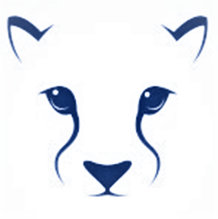 NUECES CANYON CISDESCUELA PRIMARIAPLAN DE PARTICIPACIÓN FAMILIAR DE PRE-KNueces Canyon CISD tiene como objetivo proporcionar un programa de pre-kindergarten de alta calidad a todos los que califican. Es responsabilidad mutua entre las familias, las escuelas y las comunidades ayudar a desarrollar relaciones que apoyan y fomentan el aprendizaje y el logro de los estudiantes.  La participación familiar es crucial en el proceso académico para apoyar al niño totalmente de una manera lingüística y culturalmente receptiva con el fin de construir una base educativa sólida como una piedra.  TEA ha definido seis categorías de participación familiar que deben ser apoyadas dentro del plan local de participación familiar. Los siguientes objetivos y estrategias son cómo Nueces Canyon CISD involucrará a las familias.Eventos especiales:  	Viaja en bicicleta a la escuela, 5 de octubreSemana de la Cinta Roja, del 22 al 26 de octubre de 2022	Concierto de Navidad, TBA			Pequeños Jugadores del Baloncesto			Noche de la Escuela/Conocer al Maestro			Feria del libro			Carnaval de Halloween			Rodeo en bicicleta			Excursiones de la escuela			Día de campo			Asamblea de PremiosMetaActividad/EstrategiaPersona(s) Responsable(s)Fecha para CompletarFacilitar el apoyo de familia a familiaCrear un ambiente seguro y respetuoso para garantizar oportunidades de participación continua en eventos donde las familias puedan aprender entre las familias y eventos sociales para hacer conexiones, tales como:Conoce al maestroNoches de Feria del Libro para FamiliasFestival de OtoñoEventos especiales (día de campo, excursiones, etc.)100 días de escuelaAlmuerzos para padresClub de Padres De Panteras CachorrosAdministradoresPersonal de Pre-KOtoño y PrimaveraEstablecer una red de recursos comunitariosColaborar e identificar el apoyo y establecer asociaciones con empresas y organizaciones de la comunidad.Noche de Conocer al maestroRecaudación de fondosIdentificar a un miembro de la escuela para traducirPrograma de MentoresPC2AdministradoresPersonal de Pre-KDurante el Año EscolarAumentar la participación de la familia en las decisiones utilizando estrategiasFomentar la participación de la familia en la toma de decisiones para apoyar e impactar el logro positivo:Juntas del Comité de decisión basadas en el sitioEncuestasPágina de FacebookConferencias de PadresLlamadasCorreo electrónicoPactos Hogar-EscuelaBoletín SmoreClase DogoPortal para padresAdministraciónPersonal de Pre-KDurante el Año EscolarEquipar a las familias con herramientas para mejorar y extender el aprendizajeProporcionar oportunidades para la comunicación entre los padres y la escuela para mejorar el aprendizaje:Feria del libro Redes socialesResumen de Pre-K y KínderConferencias de padresPactos Hogar-EscuelaBoletínComunicación del período de calificaciónAdministraciónPersonal de Pre-KBibliotecarioDurante el Año EscolarDesarrollar habilidades del personal en prácticas basadas en evidencia que apoyan a las familias en ayudar en el aprendizaje de sus hijosEnfatizar el conocimiento de la participación de los padres y promover la participación de la familia como una estrategia central para mejorar la enseñanza y el aprendizaje entre todos los educadores y el personal.Evaluaciones CIRCLEAsistir a las reuniones de pre-kínder de la Región 15, talleres de desarrollo profesional y a las comunidades de prácticaConferencias de padresAdministraciónPersonal de Pre-KDurante el Año EscolarEvaluar los esfuerzos de participación familiar y utilizar las evaluaciones para mejorar el programaUtilizar los datos para garantizar la alineación entre las actividades de participación familiar, la enseñanza escolar y los objetivos de aprendizaje.Mantener registros de la participación/asistencia de la familia a los eventos escolaresRegistrar las comunicaciones con las familiasAdministraciónPersonal de Pre-KDurante el Año Escolar